MADONAS NOVADA PAŠVALDĪBA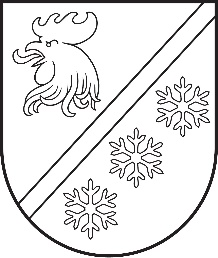 Reģ. Nr. 90000054572Saieta laukums 1, Madona, Madonas novads, LV-4801t. 64860090, e-pasts: pasts@madona.lv___________________________________________________________________________MADONAS NOVADA PAŠVALDĪBAS DOMESIZGLĪTĪBAS UN JAUNATNES LIETU KOMITEJAS SĒDES PROTOKOLS Nr. 8Madonā2023. gada 14. septembrīSēde sasaukta plkst. 13.00Sēdi atklāj plkst. 13.00Sēde notiek attālināti videokonferences platformā ZOOM.Sēdi vada : komitejas priekšsēdētāja Valda Kļaviņa Protokolē: lietvede Līga RiekstaSēdē piedalās deputāti: Artūrs Grandāns, Arvīds Greidiņš, Rūdolfs Preiss, Sandra Maksimova, Zigfrīds Gora.  Sēdē nepiedalās deputāti: Artūrs Čačka - attaisnotu iemeslu dēļ.Māris Olte - attaisnotu iemeslu dēļ.Iveta Peilāne - attaisnotu iemeslu dēļ.Deputāts: Rūdolfs Preiss nepiedalās darba kārtības, 1. un 2. jautājuma izskatīšanā un balsojumā.Sēdē piedalās:Administrācijas darbinieki: Solvita Seržāne – Izglītības nodaļas vadītāja, Gundega Puķīte – vecākā izglītības darba speciāliste, Liene Ankrava – Finanšu nodaļas vadītāja.Pagastu un apvienību pārvalžu vadītāji: Artūrs Portnovs – Kalsnavas un Ļaudonas pagastu pārvaldes vadītājs, Tālis Salenieks – Lubānas apvienības pārvaldes vadītājs.Sēdes vadītāja Valda Kļaviņa iepazīstina ar Madonas novada pašvaldības domes Izglītības un jaunatnes lietu komitejas sēdes darba kārtību.DARBA KĀRTĪBĀ:0. Par darba kārtībuZIŅO: Valda Kļaviņa 1. Par priekšfinansējuma piešķiršanu Erasmus+ projektamZIŅO: Solvita Seržāne 2. Par finansējumu piešķiršanu Madonas Valsts ģimnāzijas 20 gadu jubilejas pasākumamZIŅO: Solvita Seržāne 3. Par grozījumiem Madonas novada pašvaldības domes 28.02.2023. lēmumā Nr. 133 “Par Madonas novada pašvaldības izglītības iestāžu uzturēšanas izmaksu apstiprināšanu 2023. gadam”ZIŅO: Solvita Seržāne 4. Par grozījumiem Madonas novada pašvaldības domes 28.02.2023. lēmumā Nr. 133 “Par Madonas novada pašvaldības izglītības iestāžu uzturēšanas izmaksu apstiprināšanu 2023. gadam”ZIŅO: Solvita Seržāne 5. Par finansējuma piešķiršanu biedrībai “Mēs saviem bērniem”ZIŅO: Solvita Seržāne 6. Par grozījumiem Madonas novada pašvaldības domes 24.01.2023. sēdes lēmumā Nr. 6 “Par Madonas novada pašvaldības iestāžu amata vienību sarakstu apstiprināšanuZIŅO: Artūrs Portnovs 7. Par interešu izglītības programmu licencēšanuZIŅO: Solvita Seržāne 8. Par finansējumu piešķiršanu J. Norviļa Madonas mūzikas skolai instrumentu iegādeiZIŅO: Solvita Seržāne 9. Informatīvais jautājums:Par izglītojamo ēdināšanas izmaksu nodrošināšanuZIŅO: Solvita Seržāne 10. Informatīvais jautājums:Par dzīvojamās platības piešķiršanu speciālistam un studiju kredīta dzēšanuZIŅO: Solvita Seržāne 0. Par darba kārtībuZIŅO: Valda KļaviņaSēdes vadītāja aicina balsot par sēdes darba kārtību.Atklāti balsojot: ar 5 balsīm "Par" (Artūrs Grandāns, Arvīds Greidiņš, Sandra Maksimova, Valda Kļaviņa, Zigfrīds Gora), "Pret" – nav, "Atturas" – nav, "Nepiedalās" – nav, Madonas novada pašvaldības domes Izglītības un jaunatnes lietu komiteja NOLEMJ:Apstiprināt 2023. gada 14. septembra Madonas novada pašvaldības domes Izglītības un jaunatnes komitejas sēdes darba kārtību.1. Par priekšfinansējuma piešķiršanu Erasmus+ projektamZIŅO: Solvita SeržāneSAGATAVOTĀJS: Solvita SeržāneSēdes vadītāja aicina balsot par lēmuma projektu.Atklāti balsojot: ar 5 balsīm "Par" (Artūrs Grandāns, Arvīds Greidiņš, Sandra Maksimova, Valda Kļaviņa, Zigfrīds Gora), "Pret" – nav, "Atturas" – nav, "Nepiedalās" – nav, Madonas novada pašvaldības domes Izglītības un jaunatnes lietu komiteja NOLEMJ:Atbalstīt lēmuma projektu un virzīt izskatīšanai uz finanšu un attīstības komitejas sēdi.Lēmuma projekts:Ir saņemts Madonas Valsts ģimnāzijas direktores V. Madernieces 08.09.2023. Nr. 01-21/33 iesniegums (reģistrēts Madonas novada pašvaldībā 08.09.2023. Nr. 2.1.3.1/23/3256. ar lūgumu piešķirt Madonas Valsts ģimnāzijai priekšfinansējumu 20% apmērā ERASMUS+ projekta 2023-1-LV01-KA122-SCH-000139859 “Labbūtība atbalstošā vidē” īstenošanai. Kopējā plānotā dotācijas summa ir EUR 29395,00, t.sk. ieskaitītais priekšfinansējums 80% apmērā EUR 23516,00 un nepieciešamais pašvaldības priekšfinansējums 20 % apmērā 5879,00 euro. Noklausījusies sniegto informāciju, atklāti balsojot: PAR - ___, PRET - ___, ATTURAS - ___, Madonas novada pašvaldības dome NOLEMJ:Piešķirt Madonas Valsts ģimnāzijai priekšfinansējumu 20% apmērā - EUR 5879,00 (pieci tūkstoši astoņi simti septiņdesmit deviņi euro, 00 centi) ERASMUS+ projekta 2023-1-LV01-KA122-SCH-000139859 “Labbūtība atbalstošā vidē” īstenošanai.2. Par finansējumu piešķiršanu Madonas Valsts ģimnāzijas 20 gadu jubilejas pasākumamZIŅO: Solvita SeržāneSAGATAVOTĀJS: Solvita SeržāneSēdes vadītāja aicina balsot par lēmuma projektu.Atklāti balsojot: ar 6 balsīm "Par" (Artūrs Grandāns, Arvīds Greidiņš, Rūdolfs Preiss, Sandra Maksimova, Valda Kļaviņa, Zigfrīds Gora), "Pret" – nav, "Atturas" – nav, "Nepiedalās" – nav, Madonas novada pašvaldības domes Izglītības un jaunatnes lietu komiteja NOLEMJ:Atbalstīt lēmuma projektu un virzīt izskatīšanai uz finanšu un attīstības komitejas sēdi.Lēmuma projekts:Ir saņemts Madonas Valsts ģimnāzijas direktores V. Madernieces 16.06.2023. Nr. 01-21/28 iesniegums (reģistrēts Madonas novada pašvaldībā 25.08.2023. Nr. 2.1.3.1/23/3037 ar lūgumu piešķirt papildus finansējumu Madonas Valsts ģimnāzijas 20 gadu jubilejas pasākuma organizēšanai EUR 5000,00 apmērā. Finansējums nepieciešams publicitātes, reklāmas, prezentācijas un pasākuma organizatoriskajiem izdevumiem. Pasākums notiks 2023. gada 20. oktobrī.Noklausījusies sniegto informāciju, atklāti balsojot: PAR - ___, PRET - ___, ATTURAS - ___, Madonas novada pašvaldības dome NOLEMJ:Piešķirt papildus finansējumu Madonas Valsts ģimnāzijas 20 gadu jubilejas pasākuma organizēšanai EUR 5000,00 (pieci tukstoši euro, 00 centi) apmērā.3. Par grozījumiem Madonas novada pašvaldības domes 28.02.2023. lēmumā Nr. 133 “Par Madonas novada pašvaldības izglītības iestāžu uzturēšanas izmaksu apstiprināšanu 2023. gadam”ZIŅO: Solvita SeržāneSAGATAVOTĀJS: Solvita SeržāneSēdes vadītāja aicina balsot par lēmuma projektu.Atklāti balsojot: ar 6 balsīm "Par" (Artūrs Grandāns, Arvīds Greidiņš, Rūdolfs Preiss, Sandra Maksimova, Valda Kļaviņa, Zigfrīds Gora), "Pret" – nav, "Atturas" – nav, "Nepiedalās" – nav, Madonas novada pašvaldības domes Izglītības un jaunatnes lietu komiteja NOLEMJ:Atbalstīt lēmuma projektu un virzīt izskatīšanai uz finanšu un attīstības komitejas sēdi.Lēmuma projekts:Saskaņā ar Ministru kabineta 28.06.2016.noteikumiem Nr. 418 „Kārtība, kādā veicami pašvaldību savstarpējie norēķini par izglītības iestāžu sniegtajiem pakalpojumiem” un Madonas novada pašvaldības 15.02.2022. noteikumiem Nr.9 “Kārtība, kādā veicami pašvaldību savstarpējie norēķini par izglītības iestāžu sniegtajiem pakalpojumiem Madonas novada pašvaldībā”, saskaņā ar Madonas novada pašvaldības Finanšu nodaļas veiktajiem aprēķiniem izglītības iestāžu uzturēšanas izdevumos, ņemot vērā apstiprināto izglītojamo skaitu Valsts izglītības informācijas sistēmā uz 01.09.2023.Noklausījusies sniegto informāciju, atklāti balsojot: PAR - ___, PRET - ___, ATTURAS - ___, Madonas novada pašvaldības dome NOLEMJ:Apstiprināt Madonas novada pašvaldības izglītības iestāžu uzturēšanas precizētās izmaksas uz 2023.gada 1.septembri saskaņā ar pielikumiem.4. Par grozījumiem Madonas novada pašvaldības domes 28.02.2023. lēmumā Nr. 133 “Par Madonas novada pašvaldības izglītības iestāžu uzturēšanas izmaksu apstiprināšanu 2023. gadam”ZIŅO: Solvita SeržāneSAGATAVOTĀJS: Solvita SeržāneSēdes vadītāja aicina balsot par lēmuma projektu.Atklāti balsojot: ar 6 balsīm "Par" (Artūrs Grandāns, Arvīds Greidiņš, Rūdolfs Preiss, Sandra Maksimova, Valda Kļaviņa, Zigfrīds Gora), "Pret" – nav, "Atturas" – nav, "Nepiedalās" – nav, Madonas novada pašvaldības domes Izglītības un jaunatnes lietu komiteja NOLEMJ:Atbalstīt lēmuma projektu un virzīt izskatīšanai uz finanšu un attīstības komitejas sēdi.Lēmuma projekts:Saskaņā ar Ministru kabineta 28.06.2016.noteikumiem Nr. 418 „Kārtība, kādā veicami pašvaldību savstarpējie norēķini par izglītības iestāžu sniegtajiem pakalpojumiem” un Madonas novada pašvaldības 15.02.2022. noteikumiem Nr.9 “Kārtība, kādā veicami pašvaldību savstarpējie norēķini par izglītības iestāžu sniegtajiem pakalpojumiem Madonas novada pašvaldībā”, saskaņā ar Madonas novada pašvaldības Finanšu nodaļas veiktajiem aprēķiniem izglītības iestāžu uzturēšanas izdevumos, ņemot vērā apstiprināto izglītojamo skaitu Valsts izglītības informācijas sistēmā uz 01.09.2023.Noklausījusies sniegto informāciju, atklāti balsojot: PAR - ___, PRET - ___, ATTURAS - ___, Madonas novada pašvaldības dome NOLEMJ:Apstiprināt Madonas novada pašvaldības izglītības iestāžu uzturēšanas precizētās izmaksas uz 2023. gada 1. septembri saskaņā ar pielikumiem (ēdināšanas izdevumi).5. Par finansējuma piešķiršanu biedrībai “Mēs saviem bērniem”ZIŅO: Solvita SeržāneSAGATAVOTĀJS: Solvita SeržāneSēdes vadītāja aicina balsot par lēmuma projektu.Atklāti balsojot: ar 6 balsīm "Par" (Artūrs Grandāns, Arvīds Greidiņš, Rūdolfs Preiss, Sandra Maksimova, Valda Kļaviņa, Zigfrīds Gora), "Pret" – nav, "Atturas" – nav, "Nepiedalās" – nav, Madonas novada pašvaldības domes Izglītības un jaunatnes lietu komiteja NOLEMJ:Atbalstīt lēmuma projektu un virzīt izskatīšanai uz finanšu un attīstības komitejas sēdi.Lēmuma projekts:Ir saņemts biedrības bērniem, jauniešiem un pieaugušajiem ar dažādiem funkcionāliem traucējumiem “Mēs saviem bērniem” 24.08.2023. iesniegums (reģistrēts Madonas novada pašvaldībā 06.09.2023. Nr. 2.1.3.1./23/3211), ar lūgumu piešķirt finansējumu teātra studijas vadītājai (8-10 h mēnesī) darba samaksas nodrošināšanai. Biedrības rīcībā nav finanšu resursu, lai veiktu nodarbību vadītāju apmaksu. Noklausījusies sniegto informāciju, atklāti balsojot: PAR - ___, PRET - ___, ATTURAS - ___, Madonas novada pašvaldības dome NOLEMJ:Piešķirt finansējumu EUR 504,00 (pieci simti četri euro 00 centi) apmērā teātra studijas vadītājai (3 stundas nedēļā) darba samaksas nodrošināšanai un valsts sociālās apdrošināšanas obligātajām iemaksām no 2023. gada 1. septembra līdz 31. decembrim no izglītības pasākumu budžetā šim mērķim paredzētā finansējuma. Uzdot Juridiskai un personāla nodaļai slēgt līgumu ar biedrību “Mēs saviem bērniem” par finansējuma piešķiršanu un izlietojuma atskaites iesniegšanu.6. Par grozījumiem Madonas novada pašvaldības domes 24.01.2023. sēdes lēmumā Nr. 6 “Par Madonas novada pašvaldības iestāžu amata vienību sarakstu apstiprināšanuZIŅO: Artūrs PortnovsSAGATAVOTĀJS: Laila  Asmusa, Solvita Seržāne, Artis LauvaSēdes vadītāja aicina balsot par lēmuma projektu.Atklāti balsojot: ar 6 balsīm "Par" (Artūrs Grandāns, Arvīds Greidiņš, Rūdolfs Preiss, Sandra Maksimova, Valda Kļaviņa, Zigfrīds Gora), "Pret" – nav, "Atturas" – nav, "Nepiedalās" – nav, Madonas novada pašvaldības domes Izglītības un jaunatnes lietu komiteja NOLEMJ:Atbalstīt lēmuma projektu un virzīt izskatīšanai uz finanšu un attīstības komitejas sēdi.Lēmuma projekts:31.08.2023. ir saņemts Madonas pilsētas pirmsskolas izglītības iestādes “Saulīte” vadītājas D. E. Ābolas iesniegums, kurš reģistrēts Madonas novada pašvaldībā 31.08.2023. ar Nr.2.1.3.1/23/3153, ar lūgumu izglītojamajai (dzim.2020.g.) ar invaliditāti rast iespēju piešķirt papildus 0,5 amata vienību “Pirmsskolas skolotāja palīgs”, lai nodrošinātu atbilstošu asistenta pienākumu veikšanu Madonas pilsētas pirmsskolas izglītības iestādē “Saulīte”. Madonas pilsētas pirmsskolas izglītības iestādes “Saulīte” vadītāja sniegusi informāciju, ka nepieciešams palielināt “Pavāra palīga” amata vienību skaitu no 6 uz 7.Saņemts Madonas Valsts ģimnāzijas direktores V. Madernieces 08.09.2023. iesniegums Nr. 01-21/32, kurš reģistrēts Madonas novada pašvaldībā 08.09.2023. ar Nr.2.1.3.1/23/3255, kurā izteikts lūgums piešķirt vienu papildus amata vienību “Internāta, dienesta viesnīcas dežurants”, ņemot vērā, ka palielinājies izglītojamo skaits Madonas Valsts ģimnāzijas dienesta viesnīcā.Ļaudonas pagasta pārvaldē 21.08.2023. saņemts Ļaudonas pagasta PII “Brīnumdārzs” vadītājas I. Krasnovas iesniegums Nr. LAU/1.7/23/14 “Par transporta izmantošanu un pavadoni autobusā” un 24.08.2023. saņemts Andreja Eglīša Ļaudonas pamatskolas direktora G. Lazdas iesniegums Nr. LAU/1.7/23/15 “Par pavadoņa nodrošināšanu autobusā”, tāpēc, pamatojoties uz Bērnu tiesību aizsardzības likuma 24. panta sestajā daļā noteikto, ka vecākiem vai personai, kuras aprūpē vai uzraudzībā bērns nodots, ir pienākums neatstāt bērnu līdz septiņu gadu vecumam bez pieaugušā vai vismaz 13 gadus vecas personas klātbūtnes, un ņemot vērā Madonas novada pašvaldības domes 31.08.2022. lēmumu Nr. 554 (protokols Nr. 19, 24. p.), Madonas novada pašvaldības saistošos noteikumus Nr. 33 ”Kārtība, kādā tiek segti braukšanas izdevumi izglītojamajiem Madonas novadā”, kas izdoti saskaņā ar Sabiedriskā transporta pakalpojuma likuma 14. panta trešo daļu un Ministru kabineta 22.06.2021. noteikumu Nr. 414 “Braukšanas maksas atvieglojumu noteikumi” 17.punktu, nepieciešamas palielināt “Pirmsskolas skolotāja palīga-pavadoņa” amata vienības skaitu uz 0,8. 04.09.2023. saņemts Degumnieku pamatskolas direktores D. Rubenes iesniegums Nr. 1-13/23/03, kurā izteikts lūgums samazināt amata vienības “Pirmsskolas skolotāja palīgs” amata vienības skaitu no 2,5 uz 1,5, jo samazinājusies viena pirmsskolas grupa.Madonas novada pašvaldībā ir saņemts Praulienas pagasta pirmsskolas izglītības iestādes “Pasaciņa” vadītājas D. Madernieces 30.08.2023. iesniegums Nr. PRAPII/1-09/23/23, kas reģistrēts Madonas novada pašvaldībā 31.08.2023. ar Nr.2.1.3.1/23/3144, un J.Gerānes 18.08.2023. iesniegumu, kas reģistrēts Madonas novada pašvaldībā 18.08.2023. ar Nr.2.1.3.6/23/1327, kurā izteikts lūgums izglītojamam (dzim.2019.g.) ar invaliditāti rast iespēju piešķirt papildus vienu “Pirmsskolas skolotāja palīgs”  amata vienību, lai nodrošinātu asistenta pienākumu veikšanu Praulienas pagasta pirmsskolas izglītības iestādē “Pasaciņa”. Noklausījusies sniegto informāciju, atklāti balsojot: PAR - ___, PRET - ___, ATTURAS - ___, Madonas novada pašvaldības dome NOLEMJ:Madonas pilsētas pirmsskolas izglītības iestādes "Saulīte" amata vienību sarakstā, kas apstiprināts ar Madonas novada pašvaldības domes 24.01.2023. lēmumu Nr. 6 (protokols Nr. 1, 6. p.) “Par Madonas novada pašvaldības iestāžu amata vienību sarakstu apstiprināšanu” (4. pielikums), izdarīt šādus grozījumus:Ar 01.09.2023. Madonas pilsētas pirmsskolas izglītības iestādes "Saulīte" amata vienību sarakstā grozīt amata vienību “Pirmsskolas skolotāja palīgs” ar profesijas kodu 5312 01, amata vienību skaitu 14,5, mēnešalgas likmi 700 EUR, mēnešalgas fondu 10150 EUR, amata saimi 33., amata saimes līmeni I, mēnešalgas grupu 4., uz “Pirmsskolas skolotāja palīgs” ar profesijas kodu 5312 01, amata vienību skaitu 15, mēnešalgas likmi 700 EUR, mēnešalgas fondu 10500 EUR, amata saimi 33., amata saimes līmeni I, mēnešalgas grupu 4.;Ar 01.09.2023. Madonas pilsētas pirmsskolas izglītības iestādes "Saulīte" amata vienību saraksta sadaļā “Ēdināšanas dienests” grozīt amata vienību “Pavāra palīgs” ar profesijas kodu 9412 01, amata vienību skaitu 6, mēnešalgas likmi 640 EUR, mēnešalgas fondu 3840 EUR, amata saimi 16., amata saimes līmeni II, mēnešalgas grupu 2., uz “Pavāra palīgs” ar profesijas kodu 9412 01, amata vienību skaitu 7, mēnešalgas likmi 640 EUR, mēnešalgas fondu 4480 EUR, amata saimi 16., amata saimes līmeni II, mēnešalgas grupu 2.Madonas Valsts ģimnāzijas amata vienību sarakstā, kas apstiprināts ar Madonas novada pašvaldības domes 24.01.2023. lēmumu Nr. 6 (protokols Nr. 1, 6. p.) “Par Madonas novada pašvaldības iestāžu amata vienību sarakstu apstiprināšanu” (6. pielikums), izdarīt šādus grozījumus:Ar 01.09.2023. Madonas Valsts ģimnāzijas amata vienību sarakstā grozīt amata vienību “Internāta, dienesta viesnīcas dežurants” ar profesijas kodu 9629 05, amata vienību skaitu 2, mēnešalgas likmi 640 EUR, mēnešalgas fondu 1280 EUR, amata saimi 4., amata saimes līmeni I A, mēnešalgas grupu 3., uz “Internāta, dienesta viesnīcas dežurants” ar profesijas kodu 9629 05, amata vienību skaitu 3, mēnešalgas likmi 640 EUR, mēnešalgas fondu 1920 EUR, amata saimi 4., amata saimes līmeni I A, mēnešalgas grupu 3.Madonas novada Ļaudonas pagasta pārvaldes un tās pakļautībā esošo iestāžu amata vienību sarakstā, kas apstiprināts ar Madonas novada pašvaldības domes 24.01.2023. lēmumu Nr. 6 (protokols Nr. 1, 6. p.) “Par Madonas novada pašvaldības iestāžu amata vienību sarakstu apstiprināšanu” (28. pielikums), izdarīt šādus grozījumus:Ar 01.09.2023. Ļaudonas pagasta pirmsskolas izglītības iestādes "Brīnumdārzs" (bez pedagogu amatiem) amata vienību sarakstā grozīt amata vienību “Pirmsskolas skolotāja palīgs-pavadonis” ar profesijas kodu 5312 01, 5311 03, amata vienību skaitu 0,35, stundas algas likmi EUR 4,07, mēnešalgas fondu 238 EUR, amata saimi 33., amata saimes līmeni I, mēnešalgas grupu 4., uz “Pirmsskolas skolotāja palīgs-pavadonis” ar profesijas kodu 5312 01, 5311 03, amata vienību skaitu 0,8, stundas algas likmi EUR 4,07, mēnešalgas fondu 544 EUR, amata saimi 33., amata saimes līmeni I, mēnešalgas grupu 4.Madonas novada Ošupes pagasta pārvaldes un tās pakļautībā esošo iestāžu amata vienību sarakstā, kas apstiprināts ar Madonas novada pašvaldības domes 24.01.2023. lēmumu Nr. 6 (protokols Nr. 1, 6. p.) “Par Madonas novada pašvaldības iestāžu amata vienību sarakstu apstiprināšanu” (31. pielikums), izdarīt šādus grozījumus:Ar 01.09.2023. Degumnieku pamatskolas (bez pedagogu amatiem) amata vienību saraksta sadaļā “Degumnieku pamatskolas pirmsskolas izglītības grupas” samazināt amata vienības “Pirmsskolas skolotāja palīgs” ar profesijas kodu 5312 01, amata vienību skaitu 2,5, mēnešalgas likmi 700 EUR, mēnešalgas fondu 1750 EUR, amata saimi 33., amata saimes līmeni I, mēnešalgas grupu 4., uz “Pirmsskolas skolotāja palīgs” ar profesijas kodu 5312 01, amata vienību skaits 1,5, mēnešalgas likme 700 EUR, mēnešalgas fonds 1050 EUR, amata saime 33., amata saimes līmenis I, mēnešalgas grupa 4.Madonas novada Praulienas pagasta pārvaldes un tās pakļautībā esošo iestāžu amata vienību sarakstā, kas apstiprināts ar Madonas novada pašvaldības domes 24.01.2023. lēmumu Nr. 6 (protokols Nr. 1, 6. p.) “Par Madonas novada pašvaldības iestāžu amata vienību sarakstu apstiprināšanu” (32. pielikums), izdarīt šādus grozījumus:Ar 01.09.2023. Praulienas pagasta Pirmsskolas izglītības iestādes "Pasaciņa" (bez pedagogu amatiem) amata vienību sarakstā grozīt amata vienību “Pirmsskolas skolotāja palīgs” ar profesijas kodu 5312 01, amata vienību skaitu 9, mēnešalgas likmi 700 EUR, mēnešalgas fondu 6300 EUR, amata saimi 33., amata saimes līmeni I, mēnešalgas grupu 4., uz “Pirmsskolas skolotāja palīgs” ar profesijas kodu 5312 01, amata vienību skaitu 10, mēnešalgas likmi 700 EUR, mēnešalgas fondu 7000 EUR, amata saimi 33., amata saimes līmeni I, mēnešalgas grupu 4.Uzdot Madonas novada pašvaldības iestāžu vadītājiem, kuru vadīto iestāžu amata vienību sarakstos ir izdarītas izmaiņas ar šo lēmumu, darba tiesiskās attiecības to vadītajās iestādēs organizēt saskaņā ar šajā lēmumā noteikto, ja nepieciešams, izbeidzot, grozot vai nodibinot darba tiesiskās attiecības saskaņā ar darba tiesiskās attiecības regulējošajiem Latvijas Republikā spēkā esošajiem normatīvajā aktiem.Uzdot Madonas novada Centrālās administrācijas Finanšu nodaļai, veicot ar darbinieku atlīdzību saistītos aprēķinus un maksājumus, ņemt vērā šajā lēmumā noteiktos grozījumus amata vienību sarakstos.7. Par interešu izglītības programmu licencēšanuZIŅO: Solvita SeržāneSAGATAVOTĀJS: Solvita SeržāneSēdes vadītāja aicina balsot par lēmuma projektu.Atklāti balsojot: ar 6 balsīm "Par" (Artūrs Grandāns, Arvīds Greidiņš, Rūdolfs Preiss, Sandra Maksimova, Valda Kļaviņa, Zigfrīds Gora), "Pret" – nav, "Atturas" – nav, "Nepiedalās" – nav, Madonas novada pašvaldības domes Izglītības un jaunatnes lietu komiteja NOLEMJ:Lēmuma projekts:Ir saņemti: Z. Laizānes 13.12.2022. iesniegums (reģistrēts Madonas novada pašvaldībā 13.12.2022. Nr. 2.1.3.6/22/2056) ar lūgumu piešķirt licenci interešu izglītības programmas “Silto smilšu nodarbības” (bērniem vecumā no 4 līdz 7 gadiem) īstenošanai, K. Praškevičas 06.06.2023. iesniegums (reģistrēts Madonas novada pašvaldībā 07.06.2023. Nr. 2.1.3.6/23/981) ar lūgumu piešķirt licenci interešu izglītības programmas “Silto smilšu nodarbības” (bērniem vecumā no 4 līdz 7 gadiem) īstenošanai, I.Iesalnieces 12.08.2023. iesniegums (reģistrēts Madonas novada pašvaldībā 14.08.2023. Nr. 2.1.3.6/23/1263) ar lūgumu piešķirt licenci interešu izglītības programmas “Mans pirmais angļu valodas piedzīvojums” (bērniem vecumā no 4 līdz 7 gadiem) īstenošanai, kā arī ir saņemts L. Mičules 08.09.2023. iesniegums (reģistrēts Madonas novada pašvaldībā 08.09.2023. Nr. 2.1.3.6/23/1443) ar lūgumu piešķirt licenci interešu izglītības programmas “No pumpura par ziedu” (bērniem vecumā no 3 līdz 7 gadiem) īstenošanai.Saskaņā ar 31.05.2022. Madonas novada pašvaldības saistošajiem noteikumiem Nr.18 “Interešu izglītības un pieaugušo neformālās izglītības programmu licencēšanas kārtība”, noklausījusies sniegto informāciju, atklāti balsojot: PAR - ___, PRET - ___, ATTURAS - ___, Madonas novada pašvaldības dome NOLEMJ:1. Izsniegt licences interešu izglītības programmām: 1.1. “Silto smilšu nodarbības” (individuāls stundu skaits);1.2. “Mans pirmais angļu valodas piedzīvojums” (90 stundas);1.3. “No pumpura par ziedu” (individuāls stundu skaits).2. Licences derīgas līdz 2025. gada 31. augustam.8. Par finansējumu piešķiršanu J.Norviļa Madonas mūzikas skolai instrumentu iegādeiZIŅO: Solvita SeržāneSAGATAVOTĀJS: Solvita SeržāneSēdes vadītāja aicina balsot par lēmuma projektu.Atklāti balsojot: ar 6 balsīm "Par" (Artūrs Grandāns, Arvīds Greidiņš, Rūdolfs Preiss, Sandra Maksimova, Valda Kļaviņa, Zigfrīds Gora), "Pret" – nav, "Atturas" – nav, "Nepiedalās" – nav, Madonas novada pašvaldības domes Izglītības un jaunatnes lietu komiteja NOLEMJ:Atbalstīt lēmuma projektu un virzīt izskatīšanai uz finanšu un attīstības komitejas sēdi.Lēmuma projekts:Ir saņemts J. Norviļa Madonas mūzikas skolas direktora lūgums piešķirt finansējumu instrumentu iegādei. J.Norviļa Madonas mūzikas skola ir izstrādājusi arī mūzikas instrumentu iegādes plānu. Noklausījusies sniegto informāciju, atklāti balsojot: PAR - ___, PRET - ___, ATTURAS - ___, Madonas novada pašvaldības dome NOLEMJ:Piešķirt finansējumu J. Norviļa Madonas mūzikas skolai instrumentu iegādei EUR 5000,00 (pieci tūkstoši euro, 00 centi) apmērā no izglītības pasākumu budžetā mācību līdzekļiem paredzētā finansējuma.9. Informatīvais jautājums - Par izglītojamo ēdināšanas izmaksu nodrošināšanuZIŅO: Solvita SeržāneSAGATAVOTĀJS: Solvita SeržāneDEBATĒS PIEDALĀS: Liene Ankrava, Artūrs PortnovsLiene Ankrava informē par izglītojamo ēdināšanas izmaksu nodrošināšanu. Liene Ankrava izsaka priekšlikumu, ka naudas līdzekļus, kuri ir ieekonomēti, skolas un pirmsskolas izglītības iestādes varētu izmantot ēdināšanas bloku atjaunošanai.10. Informatīvais jautājums - Par dzīvojamās platības piešķiršanu speciālistam un studiju kredīta dzēšanuZIŅO: Solvita SeržāneSAGATAVOTĀJS: Solvita SeržāneDEBATĒS PIEDALĀS: Solvita Seržāne, Artūrs Grandāns	Solvita Seržāne informē, ka ir saņemti iesniegumi par dzīvojamās platības piešķiršanu speciālistam un studiju kredīta dzēšanu. Speciālists strādā Ļaudonā un tur arī vada jaukto kori, bet dzīvokli lūdz piešķirt Madonā. Šī speciālista amats diemžēl nav prioritāte. 	Artūrs Grandāns piebilst, ka faktiski šis speciālists vairāk atrodas Ļaudonā.Sēdi slēdz 14:39Sēdes vadītāja							V. KļaviņaSēdes protokolists						L. Rieksta